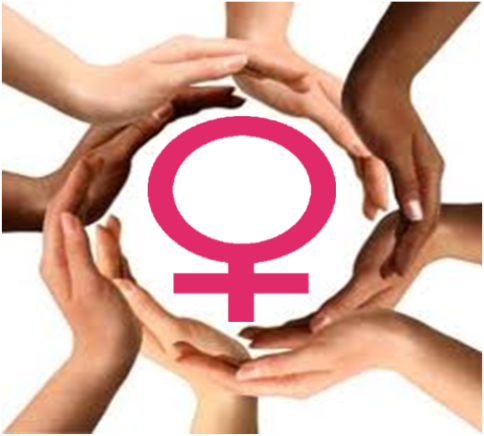 
WOMEN SUPPORTING WOMENMentoring Programme for Women Parenting AloneWOULD YOU BE INTERESTED IN BECOMING 
A VOLUNTEER?Mentoring is a supportive relationship between two women, 
one of whom has more life experience than the other.We offer full training over 4 weeks; 1 day per week, full support and supervision after training. Course starting on the 28th April  To the 19th of May 2017From 10 a.m. to 2 p.m. each Friday
if you would like some more information please contact Women Supporting Women Mentoring Project 
Ionad Na nDaoine, 
The Gate Lodge, St Mary’s Campus, 
Gurranabraher, Cork.
Phone/Fax: 021 4391108
Email: womensupportingwomen@eircom.netProject of Cork Anti Poverty Network CLG